Fig. 3 Supplementary informationM: DL 2000 Marke, A: conserved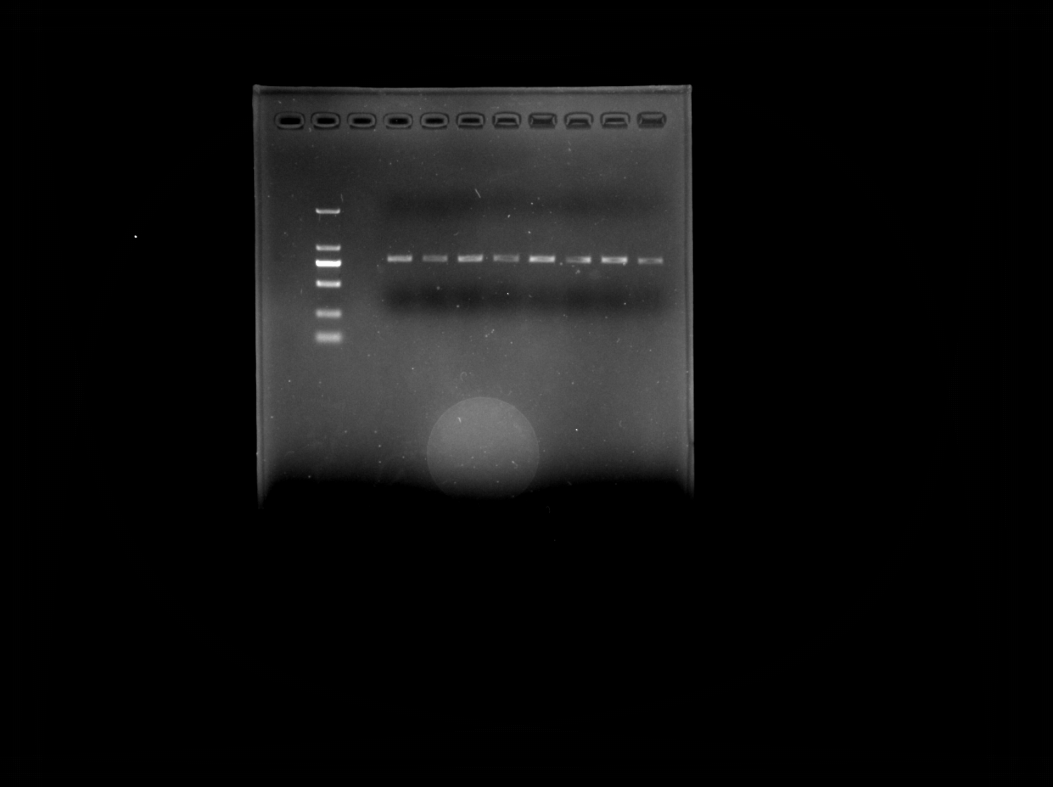 M: DL 2000 Marke, B: 5’RACE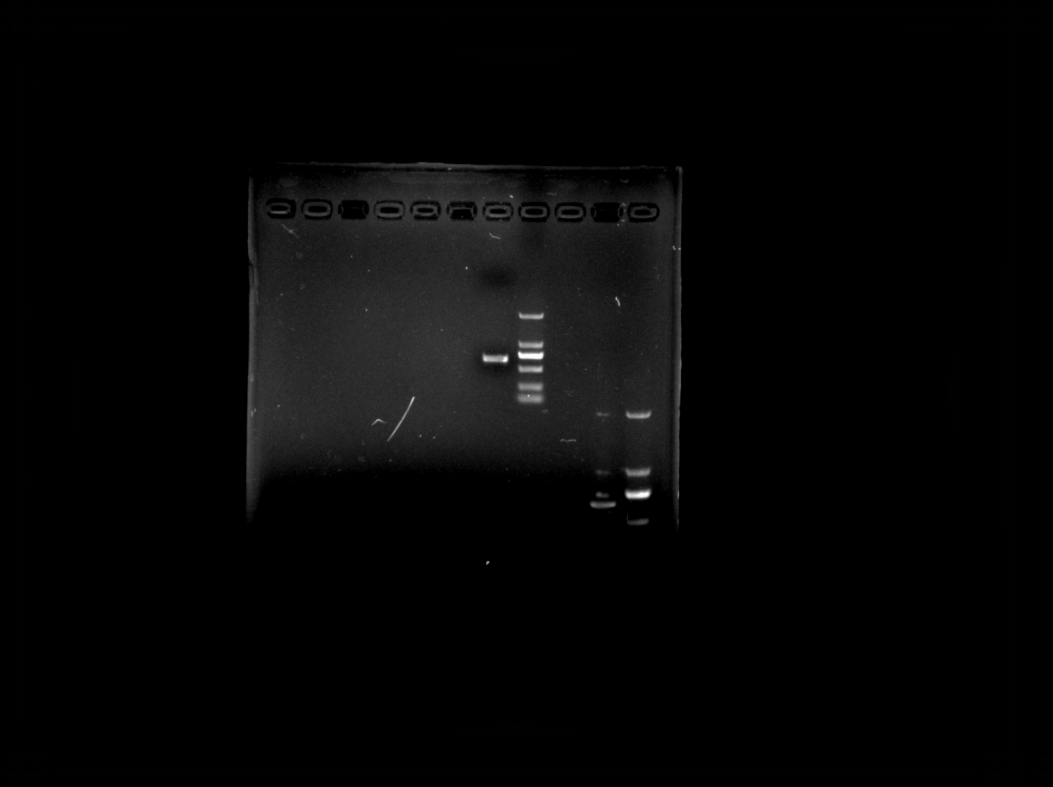 M: DL 2000 Marke, C: 3’RACE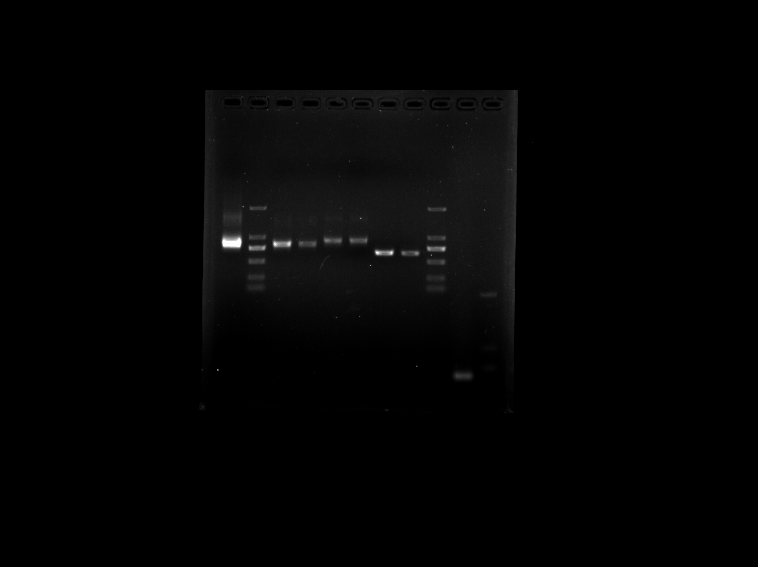 M: DL 2000 Marke, D: full-length cDNA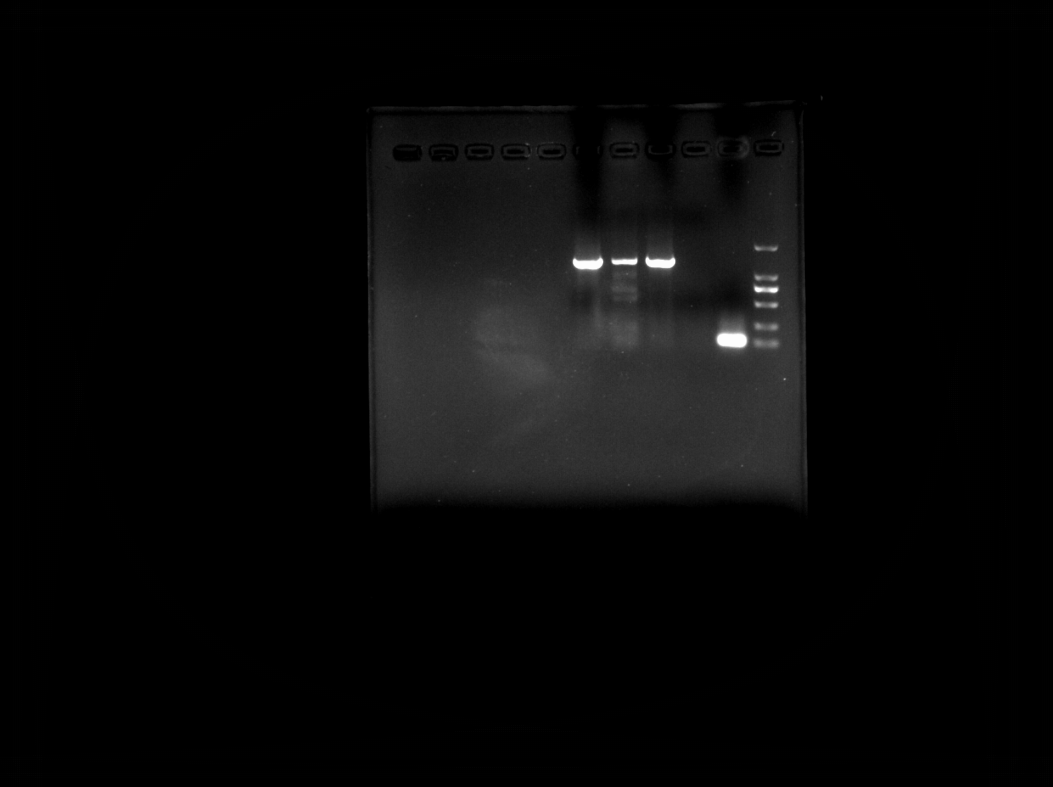 